Name of Journal: World Journal of GastroenterologyManuscript NO: 56760Manuscript Type: ORIGINAL ARTICLERetrospective StudyEffects of denosumab treatment in chronic liver disease patients with osteoporosisSaeki C et al. Effects of denosumab in CLDChisato Saeki, Mitsuru Saito, Tsunekazu Oikawa, Masanori Nakano, Yuichi Torisu, Masayuki Saruta, Akihito TsubotaChisato Saeki, Tsunekazu Oikawa, Masanori Nakano, Yuichi Torisu, Masayuki Saruta, Division of Gastroenterology and Hepatology, Department of Internal Medicine, The Jikei University School of Medicine, Tokyo 1058461, JapanMitsuru Saito, Department of Orthopaedic Surgery, The Jikei University School of Medicine, Tokyo 1058461, JapanAkihito Tsubota, Core Research Facilities, Research Center for Medical Science, The Jikei University School of Medicine, Tokyo 1058461, JapanAuthor contributions: Saeki C and Saito M participated in the conception and design of the study; Saeki C, Oikawa T, Nakano M, and Torisu Y performed the acquisition, analysis, and interpretation of the data; Saeki C and Tsubota A drafted the manuscript; Saito M, Saruta M, and Tsubota A interpreted the data and revised the manuscript; Tsubota A substantively revised and completed the manuscript; all authors read and approved the manuscript.Corresponding author: Chisato Saeki, MD, PhD, Doctor, Division of Gastroenterology and Hepatology, Department of Internal Medicine, The Jikei University School of Medicine, 3-25-8, Nishi-Shimbashi, Minato-ku, Tokyo 1058461, Japan. chisato@jikei.ac.jpReceived: May 19, 2020Revised: August 3, 2020Accepted: August 26, 2020Published online: September 7, 2020AbstractBACKGROUNDEffective treatment of osteoporosis is essential for improving morbidity and health-related quality of life in chronic liver disease (CLD) patients. Denosumab has been shown to increase bone mineral density (BMD) and decrease the risk of osteoporotic fracture in the general population. However, there are few reports evaluating the efficacy of denosumab in CLD patients. AIMTo investigated the effects and safety of denosumab in CLD patients with osteoporosis. METHODSSixty CLD patients with osteoporosis were subcutaneously administered denosumab once every 6 mo. The study period for evaluating efficacy and safety was 12 mo. Changes from baseline in BMD at the lumbar spine, femoral neck, and total hip were evaluated at 12 mo of denosumab treatment. Bone turnover and quality were assessed by measuring serum tartrate-resistant acid phosphatase-5b (bone resorption marker), serum total procollagen type I N-terminal propeptide (bone formation maker), and plasma pentosidine (bone quality marker). RESULTSAmong the 405 CLD patients, 138 (34.1%) patients were diagnosed with osteoporosis; among these, 78 patients met the exclusion criteria and thus 60 patients were finally included in the present study. The median percentage changes from baseline to 12 mo of denosumab treatment in BMD at the lumbar spine, femoral neck, and total hip were +4.44%, +3.71%, and +4.03%, respectively. Denosumab significantly improved BMD, regardless of sex, patient age, and presence of liver cirrhosis. Serum tartrate-resistant acid phosphatase-5b and procollagen type I N-terminal propeptide levels constantly and significantly declined after denosumab treatment (P < 0.001). Plasma pentosidine levels were also significantly lower at 12 mo of treatment (P = 0.010). No patients experienced fractures and moderate-to-severe adverse events, except for transient hypocalcemia. CONCLUSIONDenosumab treatment was safe and increased BMD, suppressed bone turnover, and improved bone quality marker levels in CLD patients with osteoporosis, irrespective of differences in baseline characteristics. Key words: Chronic liver disease; Denosumab; Osteoporosis; Bone mineral density; Bone turnover; Bone qualityCitation: Saeki C, Saito M, Oikawa T, Nakano M, Torisu Y, Saruta M, Tsubota A. Effects of denosumab treatment in chronic liver disease patients with osteoporosis. World J Gastroenterol 2020; 26(33): 4960-4971  URL: https://www.wjgnet.com/1007-9327/full/v26/i33/4960.htm  DOI: https://dx.doi.org/10.3748/wjg.v26.i33.4960Core tip: Osteoporosis is a common complication that causes fragility fractures and reduces health-related quality of life in patients with chronic liver disease. Denosumab treatment significantly increased bone mineral density at the lumbar spine, femoral neck, and total hip; suppressed bone turnover markers; and improved a bone quality marker at 12 mo, regardless of differences in baseline characteristics. No patients experienced fractures and adverse events, except for transient hypocalcemia. Denosumab treatment is safe and beneficial treatment option for osteoporosis in chronic liver disease patients.INTRODUCTIONOsteoporosis is a frequent complication in patients with chronic liver disease (CLD), particularly in those with liver cirrhosis (LC) and primary biliary cholangitis[1-4]. Osteoporosis can cause fragility fractures, thereby increasing morbidity and decreasing health-related quality of life in CLD patients[5]. Therefore, early diagnosis and effective treatment of osteoporosis are crucial in preventing fragility fracture and maintaining health-related quality of life.In terms of tissue material properties, bone mineral density (BMD) and bone quality are essential for determining bone strength[6-8]. Bone mineralization, which is regulated mainly by bone remodeling, provides stiffness to the bones, whereas collagen fibers influence the tensile strength, ductility, and toughness of the bones[7,8]. Collagen cross-link formation, a post-translational modification of collagen, plays an important role in the material level of bone quality[7,8]. The formations of collagen cross-links are classified into two types: Enzymatic and non-enzymatic cross-links. Enzymatic cross-links induced in an enzyme-dependent manner and produced by osteoblasts promote ductility and strength as well as bone mineralization. In contrast, non-enzymatic cross-links represented by advanced glycation end products (AGEs), which are induced by glycation and oxidant stress, impair the function of osteoblasts and bone’s mechanical properties. Therefore, impaired enzymatic cross-links and/or accelerated non-enzymatic cross-links in bone collagen deteriorate ductility and increase bone fragility[7,8]. Pentosidine is a biomarker for AGEs that accumulate in bone with increasing age and enhance the bone resorption activities of osteoclasts[9,10]. Urinary and serum pentosidine levels were reported to be positively and independently correlated to fractures in postmenopausal women and diabetic patients[11-14] and are now being used to estimate fracture risk in patients with osteoporosis and diabetes.Receptor activator of nuclear factor kappa-B ligand (RANKL), also known as tumor necrosis factor-related activation-induced cytokine and osteoprotegerin ligand, is expressed on various cells including osteoblasts, binds to the receptor RANK on osteoclasts and precursors surfaces, and promotes differentiation and activation of osteoclasts, which are involved in bone resorption[15,16]. Osteoprotegerin (OPG) is expressed on several cells including osteoblasts, serves as a soluble decoy receptor for RANKL, and interrupts the interaction between RANK and RANKL by competing with RANK, suppressing osteoclastogenesis and bone resorption[15]. Hence, the RANK/RANKL/OPG signaling pathway plays a critical role in regulating bone resorption by osteoclasts and bone formation by osteoblasts. Denosumab is a human monoclonal antibody with high affinity and specificity for RANKL and mimics the endogenous effect of OPG, thereby inhibiting bone resorption and remodeling[17,18]. Reportedly, denosumab increased BMD and decreased the levels of bone turnover markers, leading to a reduction in the osteoporotic fracture risk in postmenopausal women[19-24]. Furthermore, long-term treatment with denosumab was proved safe and associated with low bone remodeling rates and a constant increase in BMD without reaching a plateau[24]. Therefore, denosumab has attracted attention as an effective osteoporosis treatment that improves health-related quality of life[25]. However, there are few reports evaluating the efficacy of denosumab in CLD patients.The aim of this study was to clarify the effects of denosumab treatment on BMD, bone turnover, and bone quality in CLD patients with osteoporosis.MATERIALS AND METHODSStudy design and patientsThis was a retrospective study of denosumab treatment for osteoporosis, which was conducted at the Jikei University School of Medicine (Tokyo, Japan) and Fuji City General Hospital (Shizuoka, Japan). A total of 60 CLD patients met the inclusion criteria and initiated denosumab treatment between 2017 and 2019. The inclusion criteria were as follows: (1) Presence of CLD with any etiology (hepatitis B or C, alcoholic liver disease, autoimmune hepatitis, primary biliary cholangitis, or nonalcoholic steatohepatitis); (2) presence of osteoporosis diagnosed according to the World Health Organization criteria (T score ≤ -2.5); (3) no history of osteoporosis treatment; and (4) subjects receiving denosumab treatment over 12 mo. The exclusion criteria were as follows: (1) Hypocalcemia (defined as serum calcium concentration < 8.5 mg/dL); (2) subjects with glucocorticoid use; and (3) subjects constantly receiving dental treatment. Denosumab was subcutaneously administered at a dose of 60 mg once every 6 months in combination with daily oral supplements of 610 mg of calcium and vitamin D [400 IU of cholecalciferol (native vitamin D) for patients with an estimated glomerular filtration rate ≥ 35 mL/min/1.73 m2 or 0.75 µg of eldecalcitol (active vitamin D) for those with estimated glomerular filtration rate < 35 mL/min/1.73 m2]. Although the study period was 12 mo, denosumab treatment is ongoing. LC was diagnosed based on laboratory tests, morphological assessment with imaging (ultrasonography, computed tomography, and/or magnetic resonance), and/or the presence of esophageal/gastric varices confirmed using upper gastrointestinal endoscopy. BMD at the lumbar spine (L2-L4), femoral neck, and total hip was evaluated at 0 and 12 mo of treatment. Serum tartrate-resistant acid phosphatase-5b (TRACP-5b; bone resorption marker) and total procollagen type I N-terminal propeptide (P1NP; bone formation maker) were measured at 0, 1, 3, 6, and 12 mo. Plasma pentosidine (bone quality marker) was measured at 0 and 12 mo. Hypocalcemia was graded according to the Common Terminology Criteria for Adverse Events version 5.0. This study was conducted in accordance with the Declaration of Helsinki and was approved by the ethics committee of the Jikei University School of Medicine (approval No. 28-194) and Fuji City General Hospital (approval No. 162). Written informed consent was obtained from all patients.End pointsThe primary end point included changes from baseline to 12 mo of treatment in BMD at the lumbar spine, femoral neck, and total hip. The secondary end point included changes from baseline to 12 mo of treatment in bone turnover (serum TRACP-5b and P1NP) and quality (plasma pentosidine) markers.Assessment of bone mineral density and fracturesBMD was assessed at the lumbar spine (L2-L4), femoral neck, and total hip using dual-energy X-ray absorptiometry (PRODIGY; GE Healthcare, Madison, WI, United States). Osteoporosis was diagnosed according to the World Health Organization criteria (T-score ≤ -2.5 for osteoporosis, between -2.5 and -1.0 for osteopenia, and > -1.0 for normality)[26]. Vertebral fractures were evaluated using spinal lateral X-rays at baseline and 12 mo of treatment.Clinical and laboratory assessmentA blood sample was obtained from each patient after overnight fasting. Serum aspartate aminotransferase, alanine aminotransferase, alkaline phosphatase, gamma-glutamyltransferase, albumin, and total bilirubin were measured using routine laboratory methods. Serum TRACP-5b, serum P1NP, and plasma pentosidine were measured using enzyme immunoassay (SB Bioscience, Tokyo, Japan), electrochemiluminescence immunoassay (Roche Diagnostics, Tokyo), and enzyme-linked immunosorbent assay (FUSHIMI Pharmaceutical, Kagawa, Japan), respectively.Statistical analysisContinuous variables are represented as medians and interquartile ranges. The Mann-Whitney U test was used to compare continuous variables between the two groups. The Wilcoxon signed rank test and Friedman test were used to compare changes in treatment-related biomarkers over time. Categorical variables are represented as the number of patients and percentages. Statistical analyses were performed using SPSS version 26 software (IBM, Armonk, NY, United States). A P value of < 0.05 was considered statistically significant.RESULTSPatient characteristicsAmong the 405 CLD patients who underwent the assessment of BMD, 138 patients were diagnosed with osteoporosis; among these, 78 patients met the exclusion criteria and thus were excluded from this study. Therefore, 60 patients were finally included in the analysis (Figure 1).The baseline clinical characteristics of the 60 patients enrolled in this study are shown in Table 1. The median age of the patients was 74.0 (68.5–79.8) years. The study included 47 female patients (78.3%). Twenty-five patients (41.7%) had LC. The number of patients with history of osteoporotic fracture was 25 (41.7%). The median BMD values at the lumber spine, femoral neck, and total hip were 0.84 (0.76–0.94) g/cm2, 0.61 (0.56–0.66) g/cm2, and 0.67 (0.59–0.71) g/cm2, respectively. Only one patient was treated with denosumab in combination with oral eldecalcitol due to chronic kidney disease.Efficacy of denosumab treatment on bone mineral densityThe changes from baseline to 12 mo of treatment in BMD at the lumbar spine, femoral neck, and total hip are shown in Figure 2A and Table S1. All BMD values were significantly improved at 12 mo of treatment (P < 0.001 for all). The median percentage changes were +4.44% for the lumbar spine, +3.71% for the femoral neck, and +4.03 for the total hip. The proportion of BMD gains at 12 mo is shown in Figure 2B. The percentages of patients with increased BMD were 86.7% (52/60) for the lumbar spine, 83.3% (50/60) for the femoral neck, and 93.3% (56/60) for the total hip. When a putative least significant change was defined as a gain of > 3%[27,28], percentages of patients with increased BMD were 58.3% (35/60), 58.3% (35/60), and 63.3% (38/60), respectively. Taken together, 12-mo denosumab treatment increased BMD in most CLD patients, although there were individual differences in BMD gains.Next, we compared the changes from baseline in BMD between men and women, between patients aged < 65 years and ≥ 65 years, and between LC and non-LC groups (Figure 3A-C, Table S2–S4). The BMD values in all groups except for femoral neck BMD in men were significantly improved at 12 mo of treatment (Table S2–S4). However, the percentage changes were not significantly different between any two groups (Figure 3A-C). These findings indicate that denosumab treatment significantly improved BMD, irrespective of gender, patient age, and presence/absence of LC.Efficacy of denosumab treatment on bone turnover and quality markersThe changes in bone turnover and quality markers during denosumab treatment are shown in Figure 4 and Table S5. The median serum TRACP-5b level was 533 mU/dL at baseline and rapidly decreased by 77.7% at 1 mo of treatment and remained at a similar level thereafter (Figure 4A, Table S5). The median serum P1NP level was 57 ng/mL at baseline and gradually decreased by 22.8% at 1 mo and 68.4% at 3 mo, and remained at a similar level thereafter (Figure 4B, Table S5). There was little or no change in the serum calcium concentration during denosumab treatment (Figure 4C, Table S5). The median plasma pentosidine level was 0.0584 μg/mL at baseline and significantly decreased at 12 months (0.0501 μg/mL; P = 0.010) (Figure 4D, Table S5). Safety and adverse eventsThe incidence of hypocalcemia (< 8.5 mg/dL) was 11.7 % (7 of the 60 patients): 4 incidents occurred at 1 mo, 2 at 3 mo, and 1 at 12 mo of treatment. Two of the hypocalcemic patients were non-compliant with calcium and vitamin D supplementation. All cases were asymptomatic and classified as grade 1 hypocalcemia, with levels returning to the normal range without additional treatment. No patients experienced any fractures or other moderate-to-severe adverse events during the 12-mo study period. DISCUSSIONOsteoporosis, resulting in frequent fractures and leading to significant morbidity, is a common complication in CLD[1-5]. Therefore, an appropriate treatment for osteoporosis is essential for improving health-related quality of life in CLD patients. In the present study, we demonstrated that denosumab significantly improved BMD in CLD patients, regardless of gender, patient age, and presence/absence of liver cirrhosis. The median percentage changes from baseline to 12 mo of treatment in BMD at the lumbar spine, femoral neck, and total hip were +4.44%, +3.71%, and +4.03%, respectively, in the present study; they were +5%–6%, +2%–3%, and +2%–3.5%, respectively, in previous reports for men and postmenopausal women with primary osteoporosis[28-30]. In a large phase 3 trial for primary osteoporosis, 10-year denosumab treatment increased BMD by +21.7%, +9.2%, and +9.0%, respectively[24]. A recent pilot study for a small number of patients with autoimmune liver disease showed that 3-year denosumab treatment significantly improved BMD without any adverse events[31]. These findings suggest that denosumab treatment is effective for osteoporosis in CLD patients. The present study is the first to highlight the efficacy of denosumab in treating osteoporosis in CLD patients.According to the definition of osteoporosis, bone strength is determined by both BMD and bone quality[7,8]. BMD depends mainly on bone remodeling, whose status is reflected by bone turnover markers. Bone quality is determined by enzymatic and non-enzymatic collagen cross-links. Increased AGE cross-links (e.g., pentosidine as its surrogate biomarker) have been proposed as a major cause of bone fragility[7,8]. Reportedly, pentosidine levels in the cortical and cancellous bones of patients with femoral neck fracture were higher than those in age-matched controls[32,33]. Higher serum and urine pentosidine levels were associated with increased fracture risk and incidence of vertebral fractures in diabetic patients[12,14]. Furthermore, serum and bone pentosidine levels were higher in patients with hip fractures than in those with osteoarthritis; additionally, a significant, positive correlation was found between serum and bone pentosidine levels in the fracture patients[34]. These results suggest that pentosidine could be a useful biomarker for estimating bone quality. In the present study, TRACP-5b declined sharply at 1 mo of denosumab treatment and was sustained thereafter, whereas P1NP declined gradually and reached the nadir at 3 mo of treatment. These pharmacokinetic profiles are consistent with those reported in previous studies[20,35]. Meanwhile, the present study is the first to demonstrate that denosumab significantly reduced plasma pentosidine levels in CLD patients, given that only few studies have investigated the effect of denosumab on bone quality markers. Similar findings were observed in denosumab treatment for prostate cancer patients receiving androgen deprivation therapy[36]. Taken together, denosumab treatment could not only efficiently modify bone remodeling in the early phase of the treatment but also improve bone quality in terms of tissue material properties.Long-term denosumab treatment constantly increased BMD without reaching a plateau, despite persistently reduced bone turnover markers, and seemed to be more effective than bisphosphonate (BP)[24,37]. In the ovariectomized cynomolgus monkeys study, denosumab induced continuous modeling-based bone formation in the cortical bone, which indicates the increase of the content of enzymatic immature and mature cross-links, and continuously increased BMD, despite the reductions of bone resorption and formation biomarkers[38]. Similarly, administration of parathyroid hormone (1-34) (teriparatide), which stimulates bone formation, increased the content of enzymatic cross-links, bone volume, and trabecular thickness, and decreased pentosidine (non-enzymatic AGE cross-links), leading to improvement of bone strength, in ovariectomized monkeys[39]. In contrast, BP treatment increases BMD with reaching a plateau[37], and long-term suppression of bone remodeling (bone resorption and formation) increased pentosidine levels in dogs and humans[40,41]. Taken together, denosumab treatment may not impede the bone formation and increases the content of enzymatic cross-links, which could contribute to the reduction of non-enzymatic AGE cross-links (such as pentosidine) and improvement of bone quality and strength.Adherence to osteoporosis medication is a critical issue, given that low compliance is associated with a higher risk of osteoporotic fractures[42]. Indeed, approximately 50% of patients treated with oral BP discontinued their prescribed treatment regimen within one year[42,43]. However, denosumab users had better 1-year and 2-year adherence than weekly oral BP users[43]. Hence, denosumab treatment is a recommended therapeutic option for CLD patients with osteoporosis.During the 12-mo study period, no patients experienced any fractures or moderate-to-severe adverse events. Hypocalcemia was observed in 11.7% (7 of the 60 patients) and mainly developed in the early phase after the first dosing, which was similar to results in a previous report[44]; however, it was asymptomatic, transient, and mild (grade 1). Thus, denosumab treatment was safe in CLD patients.This study had some limitations. First, the sample size was not large enough to evaluate the efficacy of denosumab in each subgroup. Second, given that the study period of 12 mo was short, we could not clarify the long-term treatment outcomes (such as fragility fractures and health-related quality of life) and adverse events associated with long-term administration. Third, given that this was not a randomized control study to evaluate the efficacy of denosumab versus BP, we could not demonstrate the real differences in CLD patients with osteoporosis.CONCLUSIONIn conclusion, denosumab increased BMD, suppressed bone turnover, and improved bone quality marker levels in CLD patients with osteoporosis, irrespective of gender, patient age, and presence/absence of liver cirrhosis. Given that denosumab treatment is effective and safe, it is a beneficial treatment option for osteoporosis in CLD patients. A large-scale, long-term, randomized controlled study is needed to confirm these findings.ARTICLE HIGHLIGHTSResearch backgroundChronic liver disease (CLD) patients are frequently complicated by osteoporosis, which causes fragility fractures and reduces health-related quality of life. Denosumab, a fully human anti-receptor activator of nuclear factor kappa-B ligand antibody, has been shown to be effective for osteoporosis and reduce the risk of osteoporotic fracture in the general population. However, the efficacy and safety of denosumab in CLD patients remains unknown.Research motivationAdherence to osteoporosis medication is a crucial problem, given that we frequently encounter poor adherence to prescribed osteoporosis medications in a real-world clinical setting, which can result in an increased risk of osteoporotic fractures. Denosumab treatment, subcutaneously administered once every 6 mo, is expected to improve medication adherence compared to weekly oral drugs. Recently, denosumab treatment is suggested to improve health-related quality of life in patients with osteoporosis. Therefore, denosumab has been the focus of public attention as an attractive treatment for osteoporosis.Research objectivesThe primary objective was to investigate the effect of denosumab on bone mineral density (BMD) and its safety in CLD patients with osteoporosis. The secondary objective was to assess the effect of denosumab on bone quality.Research methodsWe screened 405 CLD patients for osteoporosis and diagnosed osteoporosis in 138 (34.1%) patients. Among these patients with osteoporosis, 60 were finally included in the present study. Denosumab was administered once every 6 mo. Changes from baseline in BMD at the lumbar spine, femoral neck, and total hip were evaluated at 12 mo of denosumab treatment. Changes in bone turnover and quality were assessed by measurement of serum tartrate-resistant acid phosphatase-5b (bone resorption marker), serum total procollagen type I N-terminal propeptide (bone formation maker), and plasma pentosidine (bone quality marker). Research resultsBMD values at the lumbar spine (+4.44%), femoral neck (+3.71%), and total hip (+4.03%) were significantly improved at 12 mo of treatment, regardless of differences in baseline characteristics. Denosumab treatment significantly suppressed bone turnover markers and improved a bone quality marker at 12 mo. No patients experienced fractures and adverse events, except for transient hypocalcemia.Research conclusionsDenosumab treatment is effective and safe even in CLD patients with osteoporosis. Thus, denosumab is a beneficial treatment option for osteoporosis in CLD patients.Research perspectivesThis study opened up new possibilities for osteoporosis treatment in CLD patients. Specifically, it is noteworthy that denosumab treatment improved a bone quality marker along with BMD. A large-scale, randomized controlled study is needed to confirm the long-term effects of denosumab.ACKNOWLEDGEMENTSWe thank the medical staff at Jikei University School of Medicine and Fuji City General Hospital for data collection.REFERENCES1 Jeong HM, Kim DJ. Bone Diseases in Patients with Chronic Liver Disease. Int J Mol Sci 2019; 20: [PMID: 31480433 DOI: 10.3390/ijms20174270]2 Nakchbandi IA, van der Merwe SW. Current understanding of osteoporosis associated with liver disease. Nat Rev Gastroenterol Hepatol 2009; 6: 660-670 [PMID: 19881518 DOI: 10.1038/nrgastro.2009.166]3 Saeki C, Takano K, Oikawa T, Aoki Y, Kanai T, Takakura K, Nakano M, Torisu Y, Sasaki N, Abo M, Matsuura T, Tsubota A, Saruta M. Comparative assessment of sarcopenia using the JSH, AWGS, and EWGSOP2 criteria and the relationship between sarcopenia, osteoporosis, and osteosarcopenia in patients with liver cirrhosis. BMC Musculoskelet Disord 2019; 20: 615 [PMID: 31878909 DOI: 10.1186/s12891-019-2983-4]4 Guañabens N, Parés A, Ros I, Caballería L, Pons F, Vidal S, Monegal A, Peris P, Rodés J. Severity of cholestasis and advanced histological stage but not menopausal status are the major risk factors for osteoporosis in primary biliary cirrhosis. J Hepatol 2005; 42: 573-577 [PMID: 15763344 DOI: 10.1016/j.jhep.2004.11.035]5 Santos LA, Romeiro FG. Diagnosis and Management of Cirrhosis-Related Osteoporosis. Biomed Res Int 2016; 2016: 1423462 [PMID: 27840821 DOI: 10.1155/2016/1423462]6 Seeman E, Delmas PD. Bone quality--the material and structural basis of bone strength and fragility. N Engl J Med 2006; 354: 2250-2261 [PMID: 16723616 DOI: 10.1056/NEJMra053077]7 Saito M, Marumo K. Collagen cross-links as a determinant of bone quality: a possible explanation for bone fragility in aging, osteoporosis, and diabetes mellitus. Osteoporos Int 2010; 21: 195-214 [PMID: 19760059 DOI: 10.1007/s00198-009-1066-z]8 Saito M, Marumo K. Effects of Collagen Crosslinking on Bone Material Properties in Health and Disease. Calcif Tissue Int 2015; 97: 242-261 [PMID: 25791570 DOI: 10.1007/s00223-015-9985-5]9 Karim L, Tang SY, Sroga GE, Vashishth D. Differences in non-enzymatic glycation and collagen cross-links between human cortical and cancellous bone. Osteoporos Int 2013; 24: 2441-2447 [PMID: 23471564 DOI: 10.1007/s00198-013-2319-4]10 Dong XN, Qin A, Xu J, Wang X. In situ accumulation of advanced glycation endproducts (AGEs) in bone matrix and its correlation with osteoclastic bone resorption. Bone 2011; 49: 174-183 [PMID: 21530698 DOI: 10.1016/j.bone.2011.04.009]11 Shiraki M, Kuroda T, Tanaka S, Saito M, Fukunaga M, Nakamura T. Nonenzymatic collagen cross-links induced by glycoxidation (pentosidine) predicts vertebral fractures. J Bone Miner Metab 2008; 26: 93-100 [PMID: 18095070 DOI: 10.1007/s00774-007-0784-6]12 Schwartz AV, Garnero P, Hillier TA, Sellmeyer DE, Strotmeyer ES, Feingold KR, Resnick HE, Tylavsky FA, Black DM, Cummings SR, Harris TB, Bauer DC; Health, Aging, and Body Composition Study. Pentosidine and increased fracture risk in older adults with type 2 diabetes. J Clin Endocrinol Metab 2009; 94: 2380-2386 [PMID: 19383780 DOI: 10.1210/jc.2008-2498]13 Shiraki M, Kashiwabara S, Imai T, Tanaka S, Saito M. The association of urinary pentosidine levels with the prevalence of osteoporotic fractures in postmenopausal women. J Bone Miner Metab 2019; 37: 1067-1074 [PMID: 31214839 DOI: 10.1007/s00774-019-01017-9]14 Yamamoto M, Yamaguchi T, Yamauchi M, Yano S, Sugimoto T. Serum pentosidine levels are positively associated with the presence of vertebral fractures in postmenopausal women with type 2 diabetes. J Clin Endocrinol Metab 2008; 93: 1013-1019 [PMID: 18160470 DOI: 10.1210/jc.2007-1270]15 Tanaka S, Nakamura K, Takahasi N, Suda T. Role of RANKL in physiological and pathological bone resorption and therapeutics targeting the RANKL-RANK signaling system. Immunol Rev 2005; 208: 30-49 [PMID: 16313339 DOI: 10.1111/j.0105-2896.2005.00327.x]16 Yasuda H, Shima N, Nakagawa N, Yamaguchi K, Kinosaki M, Mochizuki S, Tomoyasu A, Yano K, Goto M, Murakami A, Tsuda E, Morinaga T, Higashio K, Udagawa N, Takahashi N, Suda T. Osteoclast differentiation factor is a ligand for osteoprotegerin/osteoclastogenesis-inhibitory factor and is identical to TRANCE/RANKL. Proc Natl Acad Sci U S A 1998; 95: 3597-3602 [PMID: 9520411 DOI: 10.1073/pnas.95.7.3597]17 Chandran T, Venkatachalam I. Efficacy and safety of denosumab compared to bisphosphonates in improving bone strength in postmenopausal osteoporosis: a systematic review. Singapore Med J 2019; 60: 364-378 [PMID: 30854568 DOI: 10.11622/smedj.2019028]18 Dahiya N, Khadka A, Sharma AK, Gupta AK, Singh N, Brashier DB. Denosumab: A bone antiresorptive drug. Med J Armed Forces India 2015; 71: 71-75 [PMID: 25609868 DOI: 10.1016/j.mjafi.2014.02.001]19 McClung MR, Lewiecki EM, Cohen SB, Bolognese MA, Woodson GC, Moffett AH, Peacock M, Miller PD, Lederman SN, Chesnut CH, Lain D, Kivitz AJ, Holloway DL, Zhang C, Peterson MC, Bekker PJ; AMG 162 Bone Loss Study Group. Denosumab in postmenopausal women with low bone mineral density. N Engl J Med 2006; 354: 821-831 [PMID: 16495394 DOI: 10.1056/NEJMoa044459]20 Bone HG, Bolognese MA, Yuen CK, Kendler DL, Wang H, Liu Y, San Martin J. Effects of denosumab on bone mineral density and bone turnover in postmenopausal women. J Clin Endocrinol Metab 2008; 93: 2149-2157 [PMID: 18381571 DOI: 10.1210/jc.2007-2814]21 Cummings SR, San Martin J, McClung MR, Siris ES, Eastell R, Reid IR, Delmas P, Zoog HB, Austin M, Wang A, Kutilek S, Adami S, Zanchetta J, Libanati C, Siddhanti S, Christiansen C; FREEDOM Trial. Denosumab for prevention of fractures in postmenopausal women with osteoporosis. N Engl J Med 2009; 361: 756-765 [PMID: 19671655 DOI: 10.1056/NEJMoa0809493]22 Kendler DL, Chines A, Brandi ML, Papapoulos S, Lewiecki EM, Reginster JY, Muñoz Torres M, Wang A, Bone HG. The risk of subsequent osteoporotic fractures is decreased in subjects experiencing fracture while on denosumab: results from the FREEDOM and FREEDOM Extension studies. Osteoporos Int 2019; 30: 71-78 [PMID: 30244369 DOI: 10.1007/s00198-018-4687-2]23 Bilezikian JP, Lin CJF, Brown JP, Wang AT, Yin X, Ebeling PR, Fahrleitner-Pammer A, Franek E, Gilchrist N, Miller PD, Simon JA, Valter I, Zerbini CAF, Libanati C, Chines A. Long-term denosumab treatment restores cortical bone loss and reduces fracture risk at the forearm and humerus: analyses from the FREEDOM Extension cross-over group. Osteoporos Int 2019; 30: 1855-1864 [PMID: 31201481 DOI: 10.1007/s00198-019-05020-8]24 Bone HG, Wagman RB, Brandi ML, Brown JP, Chapurlat R, Cummings SR, Czerwiński E, Fahrleitner-Pammer A, Kendler DL, Lippuner K, Reginster JY, Roux C, Malouf J, Bradley MN, Daizadeh NS, Wang A, Dakin P, Pannacciulli N, Dempster DW, Papapoulos S. 10 years of denosumab treatment in postmenopausal women with osteoporosis: results from the phase 3 randomised FREEDOM trial and open-label extension. Lancet Diabetes Endocrinol 2017; 5: 513-523 [PMID: 28546097 DOI: 10.1016/S2213-8587(17)30138-9]25 Hayashi S, Fukuda K, Maeda T, Chinzei N, Kihara S, Miura Y, Sakai Y, Hashimoto S, Matsumoto T, Takayama K, Niikura T, Kuroda R. Denosumab Treatment Improved Health-Related Quality of Life in Osteoporosis: A Prospective Cohort Study. JBMR Plus 2019; 3: e10191 [PMID: 31372593 DOI: 10.1002/jbm4.10191]26 Kanis JA. Assessment of fracture risk and its application to screening for postmenopausal osteoporosis: synopsis of a WHO report. WHO Study Group. Osteoporos Int 1994; 4: 368-381 [PMID: 7696835 DOI: 10.1007/BF01622200]27 Iwamoto N, Okamoto M, Tsuji S, Endo Y, Takatani A, Shimizu T, Umeda M, Fukui S, Sumiyoshi R, Igawa T, Koga T, Kawashiri SY, Aramaki T, Ichinose K, Tamai M, Nakamura H, Origuchi T, Eguchi K, Ueki Y, Kawakami A. Denosumab is effective toward glucocorticoid-induced osteoporosis patients complicated with rheumatic diseases regardless of prior anti-osteoporotic drugs. J Bone Miner Metab 2019; 37: 554-562 [PMID: 30187273 DOI: 10.1007/s00774-018-0955-7]28 Bolognese MA, Teglbjærg CS, Zanchetta JR, Lippuner K, McClung MR, Brandi ML, Høiseth A, Lakatos P, Moffett AH, Lorenc RS, Wang A, Libanati C. Denosumab significantly increases DXA BMD at both trabecular and cortical sites: results from the FREEDOM study. J Clin Densitom 2013; 16: 147-153 [PMID: 22521543 DOI: 10.1016/j.jocd.2012.02.006]29 Tsai JN, Uihlein AV, Lee H, Kumbhani R, Siwila-Sackman E, McKay EA, Burnett-Bowie SA, Neer RM, Leder BZ. Teriparatide and denosumab, alone or combined, in women with postmenopausal osteoporosis: the DATA study randomised trial. Lancet 2013; 382: 50-56 [PMID: 23683600 DOI: 10.1016/S0140-6736(13)60856-9]30 Orwoll E, Teglbjærg CS, Langdahl BL, Chapurlat R, Czerwinski E, Kendler DL, Reginster JY, Kivitz A, Lewiecki EM, Miller PD, Bolognese MA, McClung MR, Bone HG, Ljunggren Ö, Abrahamsen B, Gruntmanis U, Yang YC, Wagman RB, Siddhanti S, Grauer A, Hall JW, Boonen S. A randomized, placebo-controlled study of the effects of denosumab for the treatment of men with low bone mineral density. J Clin Endocrinol Metab 2012; 97: 3161-3169 [PMID: 22723310 DOI: 10.1210/jc.2012-1569]31 Arase Y, Tsuruya K, Hirose S, Ogiwara N, Yokota M, Anzai K, Deguchi R, Shiraishi K, Shirai T, Kagawa T. Efficacy and Safety of 3-Year Denosumab Therapy for Osteoporosis in Patients With Autoimmune Liver Diseases. Hepatology 2020; 71: 757-759 [PMID: 31429969 DOI: 10.1002/hep.30904]32 Saito M, Fujii K, Soshi S, Tanaka T. Reductions in degree of mineralization and enzymatic collagen cross-links and increases in glycation-induced pentosidine in the femoral neck cortex in cases of femoral neck fracture. Osteoporos Int 2006; 17: 986-995 [PMID: 16552468 DOI: 10.1007/s00198-006-0087-0]33 Saito M, Fujii K, Marumo K. Degree of mineralization-related collagen crosslinking in the femoral neck cancellous bone in cases of hip fracture and controls. Calcif Tissue Int 2006; 79: 160-168 [PMID: 16969591 DOI: 10.1007/s00223-006-0035-1]34 Vaculík J, Braun M, Dungl P, Pavelka K, Stepan JJ. Serum and bone pentosidine in patients with low impact hip fractures and in patients with advanced osteoarthritis. BMC Musculoskelet Disord 2016; 17: 308 [PMID: 27448601 DOI: 10.1186/s12891-016-1168-7]35 Sugimoto T, Matsumoto T, Hosoi T, Miki T, Gorai I, Yoshikawa H, Tanaka Y, Tanaka S, Fukunaga M, Sone T, Nakano T, Ito M, Matsui S, Yoneda T, Takami H, Watanabe K, Osakabe T, Okubo N, Shiraki M, Nakamura T. Three-year denosumab treatment in postmenopausal Japanese women and men with osteoporosis: results from a 1-year open-label extension of the Denosumab Fracture Intervention Randomized Placebo Controlled Trial (DIRECT). Osteoporos Int 2015; 26: 765-774 [PMID: 25403903 DOI: 10.1007/s00198-014-2964-2]36 Miyazawa Y, Sekine Y, Syuto T, Nomura M, Koike H, Matsui H, Shibata Y, Ito K, Suzuki K. Evaluation of Bone Turnover / Quality Markers and Bone Mineral Density in Prostate Cancer Patients Receiving Androgen Deprivation Therapy with or without Denosumab. Anticancer Res 2017; 37: 3667-3671 [PMID: 28668858 DOI: 10.21873/anticanres.11737]37 Reid IR. Short-term and long-term effects of osteoporosis therapies. Nat Rev Endocrinol 2015; 11: 418-428 [PMID: 25963272 DOI: 10.1038/nrendo.2015.71]38 Ominsky MS, Libanati C, Niu QT, Boyce RW, Kostenuik PJ, Wagman RB, Baron R, Dempster DW. Sustained Modeling-Based Bone Formation During Adulthood in Cynomolgus Monkeys May Contribute to Continuous BMD Gains With Denosumab. J Bone Miner Res 2015; 30: 1280-1289 [PMID: 25684625 DOI: 10.1002/jbmr.2480]39 Saito M, Marumo K, Kida Y, Ushiku C, Kato S, Takao-Kawabata R, Kuroda T. Changes in the contents of enzymatic immature, mature, and non-enzymatic senescent cross-links of collagen after once-weekly treatment with human parathyroid hormone (1-34) for 18 months contribute to improvement of bone strength in ovariectomized monkeys. Osteoporos Int 2011; 22: 2373-2383 [PMID: 20959962 DOI: 10.1007/s00198-010-1454-4]40 Saito M, Mori S, Mashiba T, Komatsubara S, Marumo K. Collagen maturity, glycation induced-pentosidine, and mineralization are increased following 3-year treatment with incadronate in dogs. Osteoporos Int 2008; 19: 1343-1354 [PMID: 18373056 DOI: 10.1007/s00198-008-0585-3]41 Uchiyama S, Ikegami S, Kamimura M, Mukaiyama K, Nakamura Y, Nonaka K, Kato H. The skeletal muscle cross sectional area in long-term bisphosphonate users is smaller than that of bone mineral density-matched controls with increased serum pentosidine concentrations. Bone 2015; 75: 84-87 [PMID: 25708052 DOI: 10.1016/j.bone.2015.02.018]42 Gallagher AM, Rietbrock S, Olson M, van Staa TP. Fracture outcomes related to persistence and compliance with oral bisphosphonates. J Bone Miner Res 2008; 23: 1569-1575 [PMID: 18505366 DOI: 10.1359/jbmr.080510]43 Reyes C, Tebe C, Martinez-Laguna D, Ali MS, Soria-Castro A, Carbonell C, Prieto-Alhambra D. One and two-year persistence with different anti-osteoporosis medications: a retrospective cohort study. Osteoporos Int 2017; 28: 2997-3004 [PMID: 28714038 DOI: 10.1007/s00198-017-4144-7]44 Imatoh T, Sai K, Takeyama M, Segawa K, Yamashita T, Nakashima N, Kataoka Y, Yokoi H, Hiramatsu T, Ohe K, Kimura M, Hori K, Kawakami J, Saito Y. Evaluating the impact of regulatory action on denosumab-induced hypocalcaemia in Japan. J Clin Pharm Ther 2019; 44: 788-795 [PMID: 31282013 DOI: 10.1111/jcpt.13004]FootnotesInstitutional review board statement: This project was approved by the ethics committee of the Jikei University School of Medicine (approval No. 28-194) and Fuji City General Hospital (approval No. 162).Informed consent statement: All the participants gave their written informed consent.Conflict-of-interest statement: The authors declare no conflict of interests.Data sharing statement: No additional data are available.Open-Access: This article is an open-access article that was selected by an in-house editor and fully peer-reviewed by external reviewers. It is distributed in accordance with the Creative Commons Attribution NonCommercial (CC BY-NC 4.0) license, which permits others to distribute, remix, adapt, build upon this work non-commercially, and license their derivative works on different terms, provided the original work is properly cited and the use is non-commercial. See: http://creativecommons.org/licenses/by-nc/4.0/Manuscript source: Unsolicited manuscriptPeer-review started: May 19, 2020First decision: July 29, 2020Article in press: August 26, 2020Specialty type: Gastroenterology and hepatologyCountry/Territory of origin: JapanPeer-review report’s scientific quality classificationGrade A (Excellent): 0Grade B (Very good): 0Grade C (Good): C, C, C, CGrade D (Fair): 0Grade E (Poor): 0P-Reviewer: Feretis M, Li YH, Macias-Rodríguez RU, Rodrigues AT S-Editor: Zhang L L-Editor: P-Editor: Ma YJFigure Legends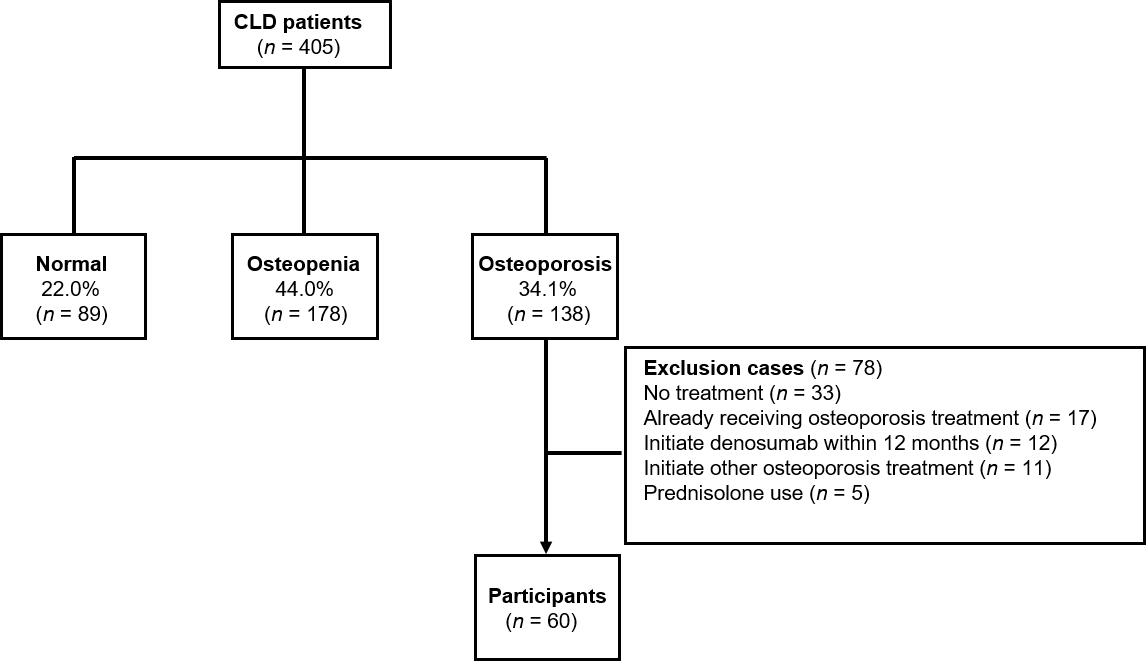 Figure 1 Flow diagram of patients enrolled in the present study. Bone mineral density was assessed at the lumbar spine (L2-L4), femoral neck, and total hip in 405 chronic liver disease patients. One hundred thirty-eight patients were diagnosed with osteoporosis (34.1%); among these, 78 patients met the exclusion criteria and 60 patients were finally included in the present study. CLD: Chronic liver disease.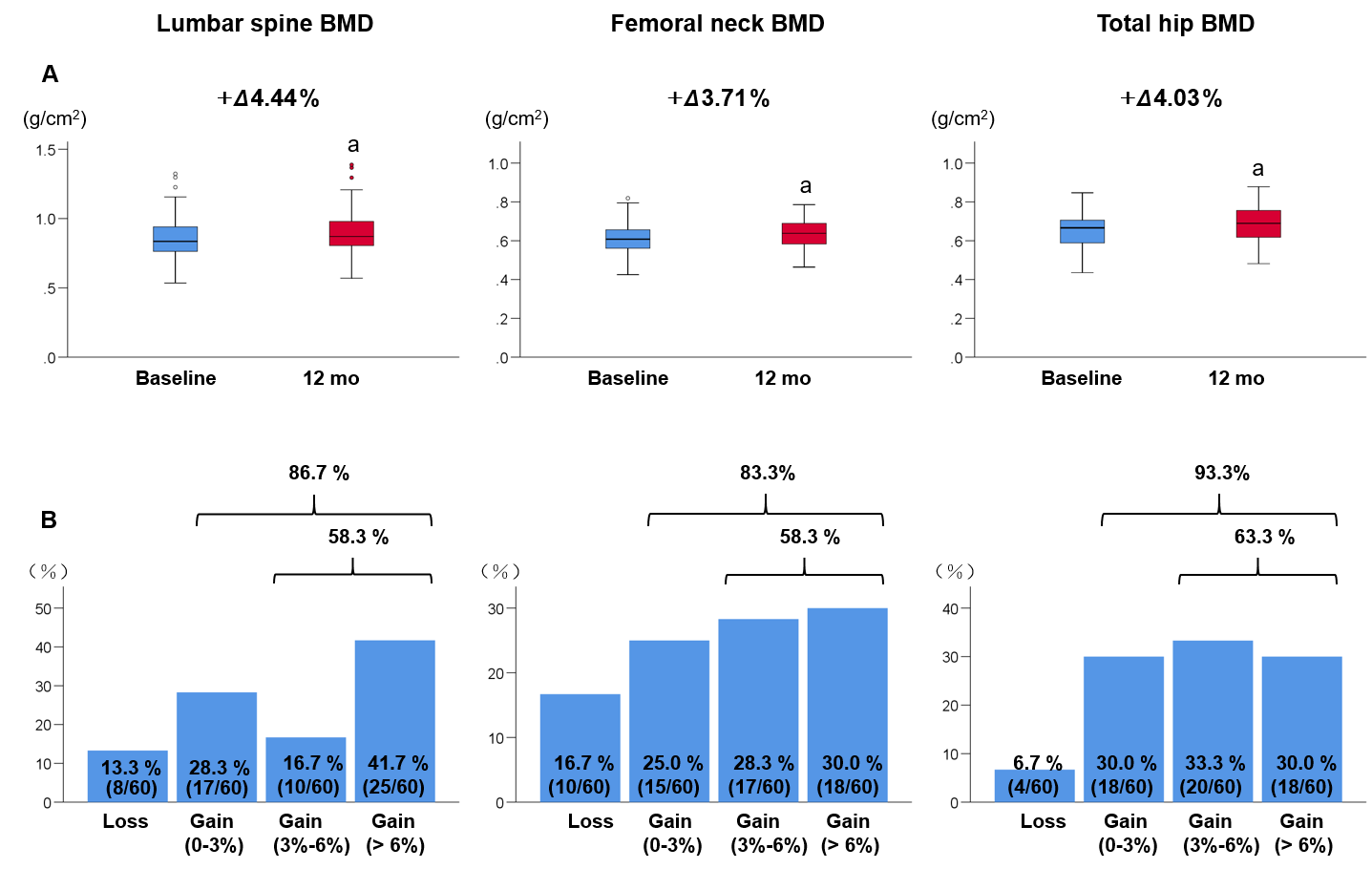 Figure 2 Bone mineral density values and proportion of bone mineral density response categories based on the bone mineral density percentage changes. A: Bone mineral density (BMD) values at the lumbar spine, femoral neck, and total hip at baseline and 12 mo of denosumab treatment. Deltas and percentages represent median change rates from baseline to 12 mo. aP < 0.001 compared to baseline; B: The proportion of BMD response categories based on the BMD percentage changes from baseline to 12 mo of denosumab treatment at the lumbar spine, femoral neck, and total hip. BMD: Bone mineral density.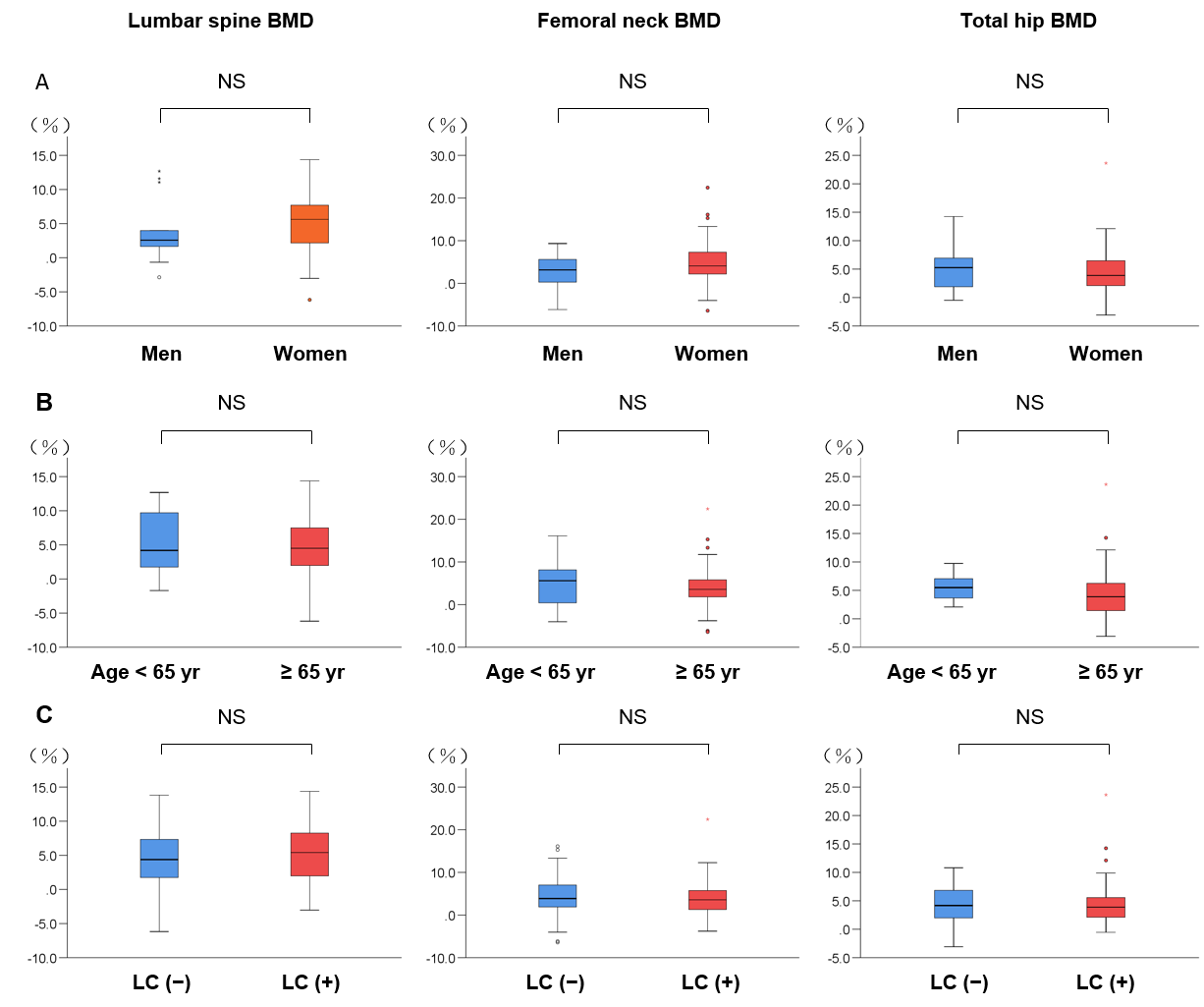 Figure 3 Comparison of the median percentage changes from baseline to 12 mo of denosumab treatment in bone mineral density at the lumbar spine, femoral neck, and total hip. A: Men and women; B: Patients aged < 65 years and ≥ 65 years; B: Patients with and without liver cirrhosis. There were no significant differences between the groups. NS: Not significant; BMD: Bone mineral density.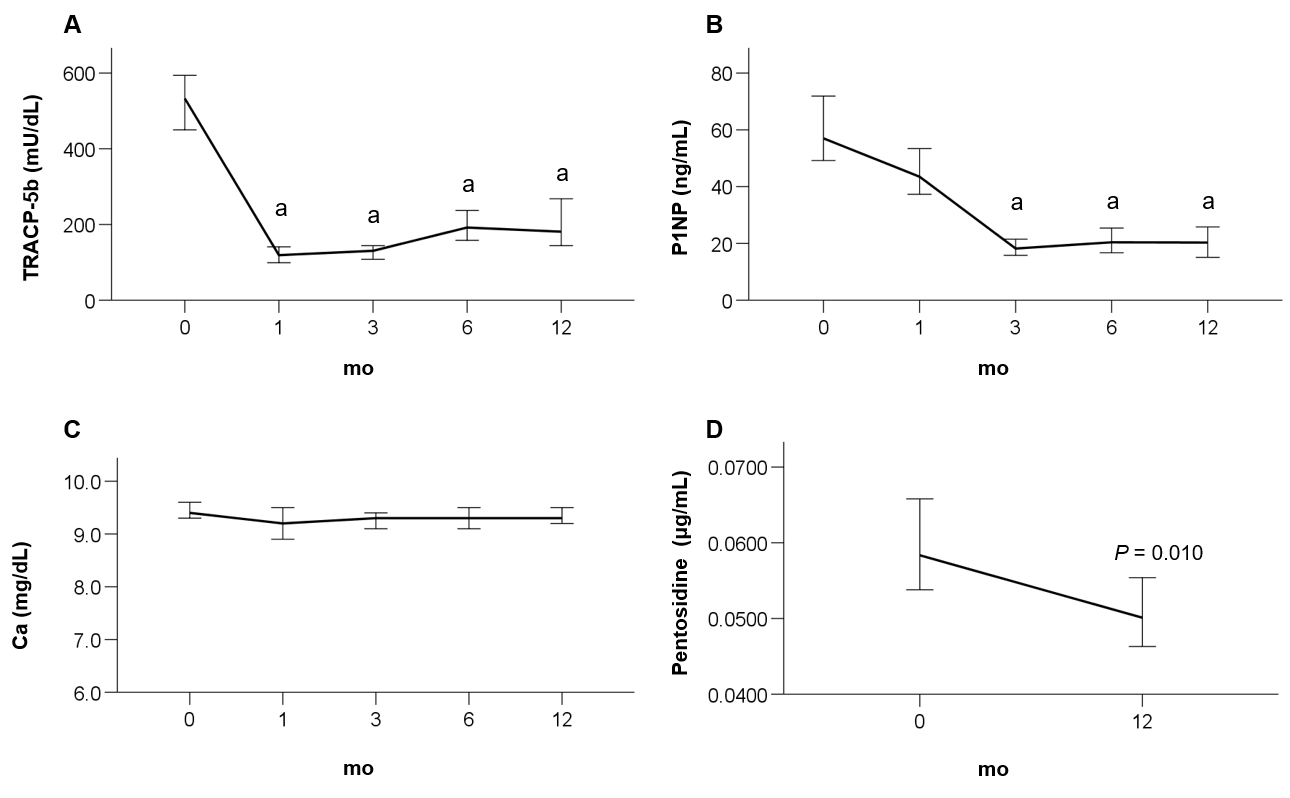 Figure 4 Time-course changes from baseline to 12 mo of denosumab treatment. A: In the levels of serum tartrate-resistant acid phosphatase 5b; B: Serum procollagen type N-terminal propeptide; C: Serum calcium; and D: Plasma pentosidine. aP < 0.001 vs baseline.Table 1 Baseline characteristics of the patients, n (%)Data are expressed as median (interquartile range) or number (percentage). Othrers (alcoholic liver disease, n = 4; autoimmune hepatitis, n = 1; nonalcoholic steatohepatitis, n = 1). ALP: Alkaline phosphatase; ALT: Alanine aminotransferase; AST: Aspartate aminotransferase; BMD: Bone mineral density; BMI: Body mass index; BP: Bisphosphonate; HBV: Hepatitis B virus; HCV: Hepatitis C virus; Egfr: Estimated glomerular filtration rate; GGT: Gamma-glutamyltransferase; MELD: Model for end-stage liver disease; P1NP: Procollagen type N-terminal propeptide; TRACP-5b: Tartrate-resistant acid phosphatase 5b; PBC: Primary biliary cholangitis.VariableAll patients (n = 60)Age (yr)74.0 (68.5–79.8)Female47 (78.3)Menopause47 (100)BMI (kg/m2)21.0 (19.2–23.6)EtiologyEtiologyHBV/HCV/PBC/Others10/25/19/6Liver cirrhosis25 (41.7)Child-Pugh A/B21/4Child-Pugh score5 (5–6)MELD score3.0(0.5–6.0)Osteoporotic fracture25 (41.7)AST (U/L)26 (20–28)ALT (U/L)15 (12–24)ALP (U/L)283 (235–332)GGT (U/L)24 (17–40)Total bilirubin (mg/dL)0.7 (0.5–0.9)Platelet (× 104/μL)16.6 (12.6–22.7)Prothrombin time98 (86–100)Albumin (g/dL)4.1 (3.9–4.4)Creatinine (mg/dL)0.7 (0.6–0.9)eGFR (mL/min/1.73 m2)64 (53–75)Ca (mg/dL)9.4 (9.1–9.7)Pentosidine (μg/mL)0.0584 (0.0475–0.0761)TRACP-5b (mU/dL)533 (358–661)Total P1NP (ng/mL)57 (44–80)Lumbar spine BMD (g/cm2)0.84 (0.76–0.94)Lumbar spine T score−2.41 (−1.28)–(−2.94)Femoral neck BMD (g/cm2)0.61 (0.56–0.66)Femoral neck T score−2.94 (−2.64)–(−3.32)Total hip BMD (g/cm2)0.67 (0.59–0.71)Total hip T score−2.48 (−2.07)–(−2.95)